HungaryHungaryHungaryJune 2023June 2023June 2023June 2023SundayMondayTuesdayWednesdayThursdayFridaySaturday12345678910Day of National Unity1112131415161718192021222324Day of the Independent Hungary252627282930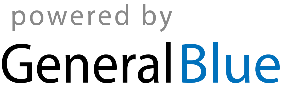 